What report should we see for PO with amend date greater than effective date?We have a report for PO with amend date greater than effective datePURCHASE&PROCUREMENT>>PURCHASE MIS>>1ST TAB (PO/PR Related)>>list of PO Amd.dt>effective dt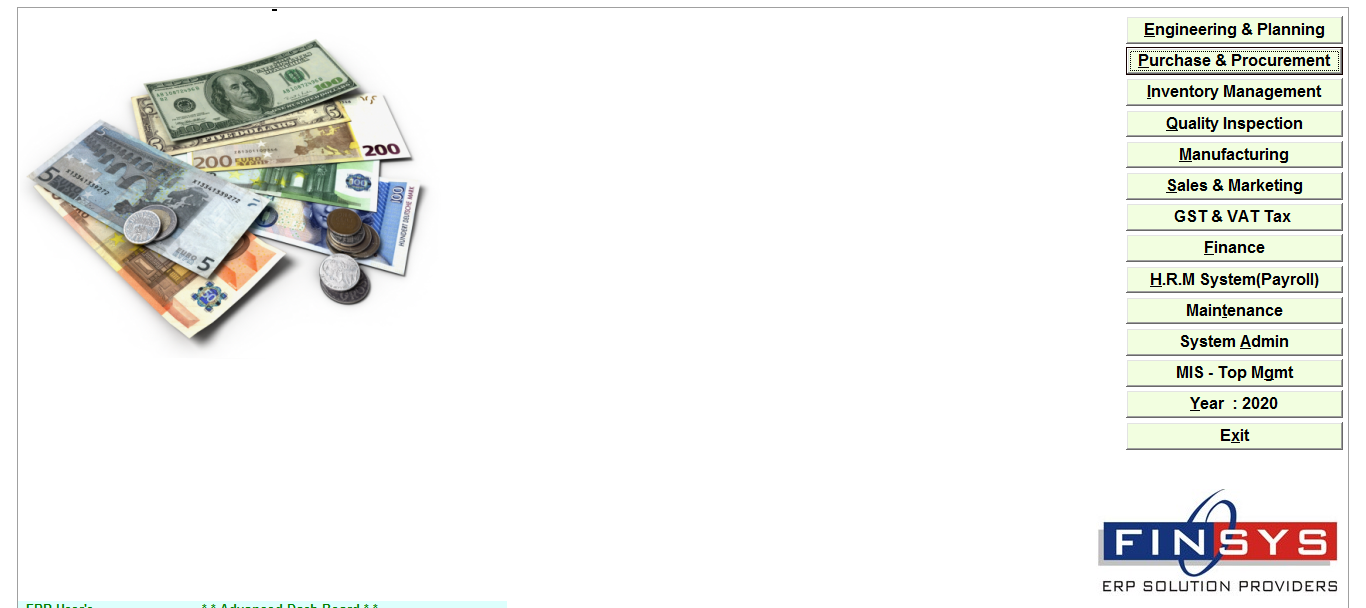 PURCHASE&PROCUREMENT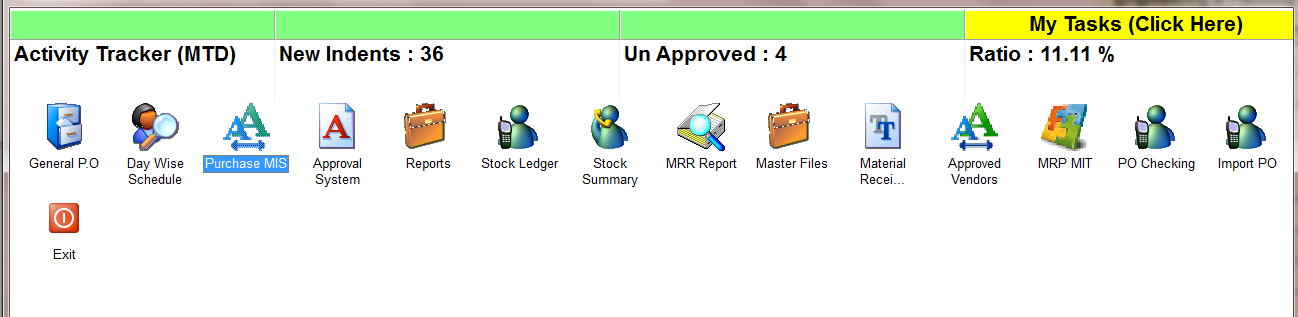 PURCHASE MIS 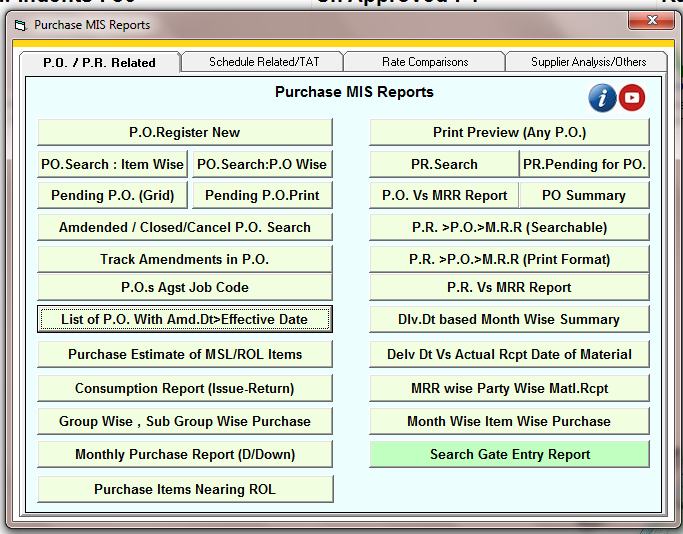 list of PO Amd.dt>effective dt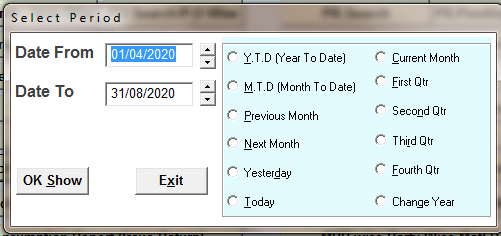 SELECT THE TIME PERIOD 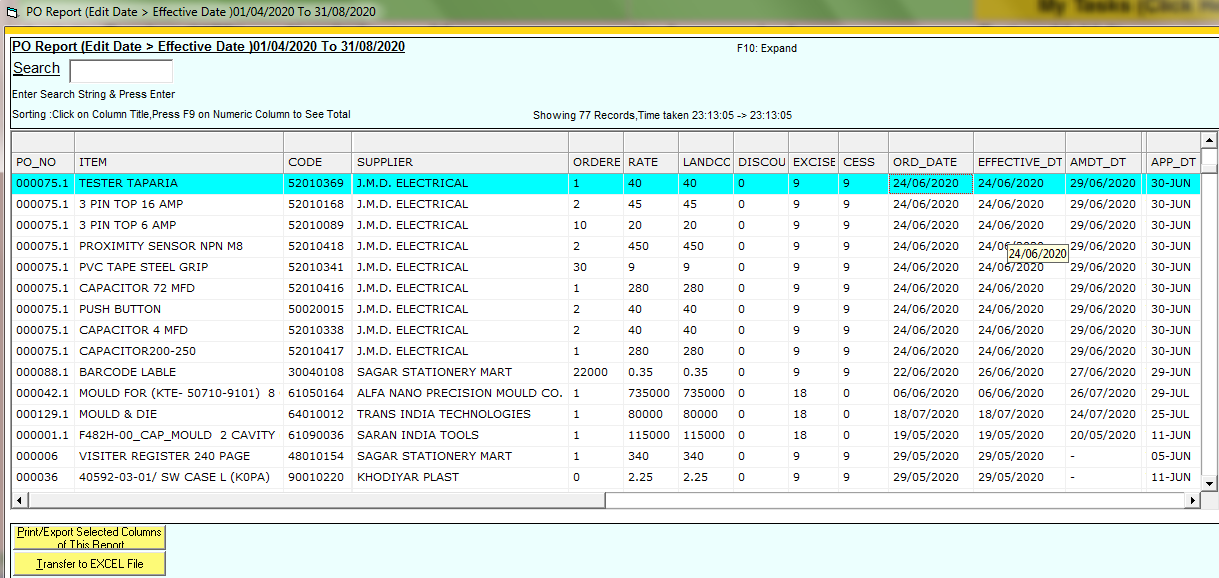 Here is showing the effective date of POAnd the amend date is exceeded with effective dt.